Zadania do wykonaniaZadanie 1. Spróbuj nauczyć się wierszyka. LITERKA EGdy słońce świeci coraz słabiej,Bieleją drzewa w rannej mgle,Budzą się ze snu stare grabie,Co mają kształt litery E.Alejki parku czas oczyścićZ opadłych z drzew jesiennychLiści.Zadanie 2 Wykonaj zadania na karcie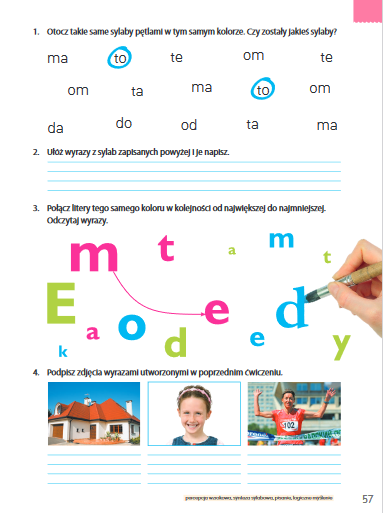 Zadanie 3 Wykonaj małe obliczenia. Zapewne sobie poradzisz bez problemu. 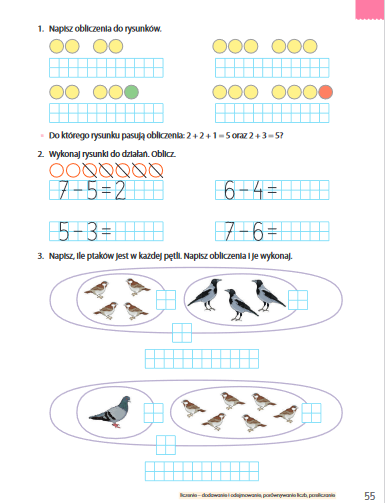 